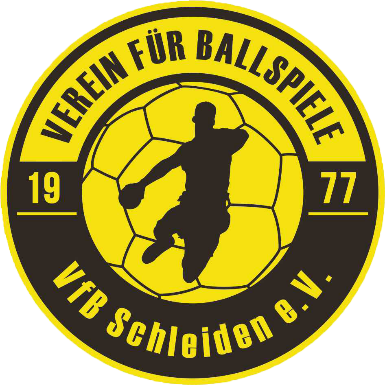 Einladung zum Sommerfest 2022 des VfB SchleidenLiebe Handballfreunde,hiermit laden wir euch schon heute ganz herzlich zum Sommerfest des VfB Schleiden am Samstag den 13.08.2022 ein!Wir starten um 14:00 Uhr mit dem aktiven Teil: einer Frisbee-Cross-Golf-Tour.Hierfür benötigt ihr Neugier auf eine mal etwas andere Spaß-Sportart, wetterfeste Kleidung (es geht auf alle Fälle raus!) und festes Schuhwerk (cross =„querfeldein“). Unsere Tour startet und endet am Sportlerheim Herhahn.Für alle Frisbee-Golfer geht es direkt im Anschluss im Bürgerhaus weiter mit kühlen Getränken, leckerem Buffet und genug Zeit zum Feiern und Unterhalten.Alle die erst nach der Frisbee-Cross-Golf-Tour zu uns stoßen möchten/können sind ab 17:00 Uhr herzlich eingeladen den Abend mit uns zu feiern. (Buffet gibt’s planmäßig gegen 17:30Uhr)Für Buffet, Getränke, Saalmiete etc. müssen wir vorab eine Pauschale von 15 € pro Person einsammeln; den Rest übernimmt der Verein. Wir bitten um eine verbindliche Anmeldung durch Abgabe des unteren Abschnitts und des jeweiligen Betrags bis zum 12.07.2022 bei eurem Trainer oder der Event-Managerin Eva Heinen.Wenn ihr euch digital anmelden möchtet, füllt bitte den unteren Abschnitt aus und schickt ihn als leserliches Foto per WhatsApp an Eva (Handynummer steht unten) oder per Mail an: vfb-schleiden@web.de .Den Betrag könnt ihr auf das Vereinskonto einzahlen:IBAN: DE 89370697205005019011 BIC: GENODED1SLE bitte gebt unter dem Verwendungszweck den Vor- und Nachnamen der Person/en an, für die der Betrag gezahlt wird.Wir freuen uns auf euch!Das Orga-Team des Sommerfests 2022 (stellvertretend: Eva Heinen)Kontakt: 	Eva Heinen 	(Event-Managerin VfB Schleiden, Dronkestr.5, 53937 Schleiden 
				Mobil: 0178-8497190)Ich bin bei dem Sommerfest 2022 dabei:	Name:	alleine				mit meinem Partner/ meiner Partnerin	ab 14:00 Uhr			ab 17:00 UhrEssensrelevante Allergien/Unverträglichkeiten:   Mit diesem Abschnitt gebe ich die oben angegebene Pauschale ab (Überweisung auf Anfrage möglich).